	EMAITZEN TAULAK:	OSASUN DETERMINATZAILEAK:Bizitzako eta laneko baldintzakDiskriminazioa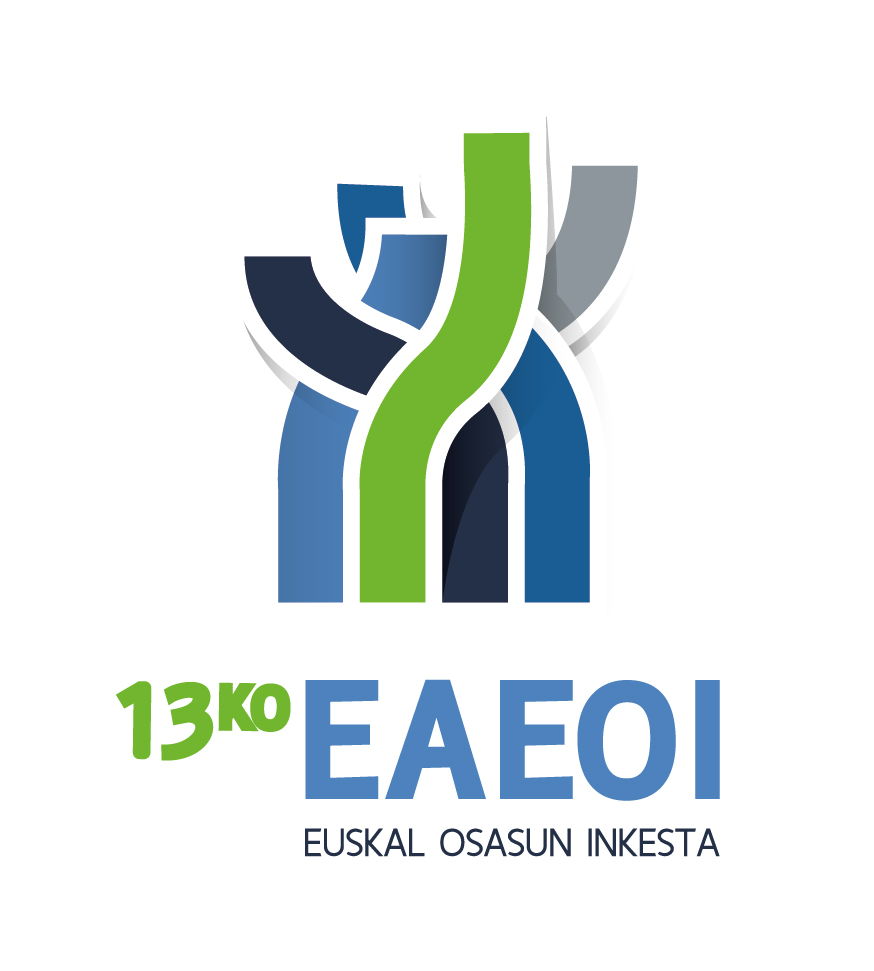 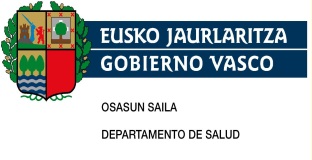 AURKIBIDEA81. taula: Baztertuta (adinagatik, sexuagatik, jaioterriagatik eta abar) sentitzen diren pertsonen prebalentzia (%), sexua, adina eta lurralde historikoa kontuan izanik	182. taula: Baztertuta (adinagatik, sexuagatik, jaioterriagatik eta abar) sentitzen diren pertsonen prebalentzia (%), sexua, adina eta klase soziala kontuan izanik	283. taula: Baztertuta (adinagatik, sexuagatik, jaioterriagatik eta abar) sentitzen diren pertsonen prebalentzia (%), sexua, adina eta ikasketa-maila kontuan izanik*	384. taula: Baztertuta sentitzen diren pertsonen proportzioa (%), bazterketa gertatzen den eremuaren arabera, sexua eta adina kontuan izanik	485. taula: Baztertuta sentitzen diren pertsonen proportzioa (%), bazterketa gertatzen den eremuaren arabera, sexua eta lurralde historikoa kontuan izanik	586. taula: Baztertuta sentitzen diren pertsonen proportzioa (%), bazterketa gertatzen den eremuaren arabera, sexua eta klase soziala kontuan izanik	687. taula: Baztertuta sentitzen diren pertsonen proportzioa (%), bazterketa gertatzen den eremuaren arabera, sexua eta ikasketa-maila kontuan izanik	788. taula: Baztertuta sentitzen diren pertsonen proportzioa (%), bazterketaren arrazoiaren arabera, sexua eta adina kontuan izanik	889. taula: Baztertuta sentitzen diren pertsonen proportzioa (%), bazterketaren arrazoiaren arabera, sexua eta lurralde historikoa kontuan izanik	990. taula: Baztertuta sentitzen diren pertsonen proportzioa (%), bazterketaren arrazoiaren arabera, sexua eta klase soziala kontuan izanik	1091. taula: Baztertuta sentitzen diren pertsonen proportzioa (%), bazterketaren arrazoiaren arabera, sexua eta ikasketa-maila kontuan izanik	11EAEArabaGipuzkoaBizkaiaGizonezkoakGuztira4,75,14,84,5Gizonezkoak15-244,55,74,04,4Gizonezkoak25-445,67,25,75,1Gizonezkoak45-645,65,16,35,3Gizonezkoak65-741,60,00,62,7Gizonezkoak>=751,10,01,31,2EmakumezkoakGuztira6,57,16,06,6Emakumezkoak15-247,810,54,59,2Emakumezkoak25-4410,812,710,010,8Emakumezkoak45-645,33,46,65,1Emakumezkoak65-742,22,60,73,0Emakumezkoak>=751,61,81,21,9Sexu biakGuztira5,66,15,45,6Sexu biak15-246,17,94,26,8Sexu biak25-448,29,87,87,9Sexu biak45-645,54,26,55,2Sexu biak65-741,91,40,72,9Sexu biak>=751,41,11,21,6GuztiraIIIIIIIVVGizonezkoakGuztira4,73,63,64,44,48,9Gizonezkoak15-244,55,20,04,94,58,3Gizonezkoak25-445,62,75,94,74,913,2Gizonezkoak45-645,64,91,75,66,27,3Gizonezkoak65-741,62,26,71,61,00,0Gizonezkoak>=751,10,00,02,30,90,0EmakumezkoakGuztira6,45,29,46,46,16,3Emakumezkoak15-247,63,39,86,67,514,1Emakumezkoak25-4410,85,413,312,410,412,2Emakumezkoak45-645,37,99,93,64,95,3Emakumezkoak65-742,20,00,02,43,11,3Emakumezkoak>=751,60,00,01,02,41,5Sexu biakGuztira5,64,46,85,55,27,2Sexu biak15-246,04,35,45,85,811,2Sexu biak25-448,14,19,99,07,212,6Sexu biak45-645,56,26,14,55,65,8Sexu biak65-741,91,43,32,02,11,1Sexu biak>=751,40,00,01,61,81,2GuztiraIkasket. gabe, lehen hezk.Oinarrizko big. hezk.Goi mailako big. hezk.Hirugarren hezkuntzaGizonezkoakGuztira4,74,35,14,64,8Gizonezkoak15-244,55,54,13,96,9Gizonezkoak25-445,610,47,04,64,5Gizonezkoak45-645,65,05,85,85,8Gizonezkoak65-741,60,92,81,03,4Gizonezkoak>=751,11,50,01,20,0EmakumezkoakGuztira6,54,25,17,88,5Emakumezkoak15-247,814,07,56,47,9Emakumezkoak25-4410,812,09,412,09,8Emakumezkoak45-645,34,84,24,88,1Emakumezkoak65-742,22,72,01,60,0Emakumezkoak>=751,61,52,31,80,0Sexu biakGuztira5,64,25,16,16,9Sexu biak15-246,110,05,35,27,5Sexu biak25-448,211,18,07,97,7Sexu biak45-645,54,94,95,36,9Sexu biak65-741,92,02,31,22,2Sexu biak>=751,41,51,51,50,0GizonezkoakGizonezkoakGizonezkoakGizonezkoakGizonezkoakGizonezkoakEmakumezkoakEmakumezkoakEmakumezkoakEmakumezkoakEmakumezkoakEmakumezkoakGuztira15-2425-4445-6465-74>=75Guztira15-2425-4445-6465-74>=75Lan bila2,21,53,12,80,00,02,43,74,51,80,00,0Lantokian edo ikastetxean2,23,13,02,50,00,02,92,95,62,60,00,0Etxean, bikotekidearengandik0,10,00,20,20,00,00,40,00,40,70,10,3Etxean, bikotekidea ez den beste batengandik0,31,00,40,00,30,30,41,90,10,50,10,4Osasun-laguntza jasotzerakoan0,30,30,20,40,60,30,80,21,40,60,60,3Toki publikoren batean1,82,32,41,60,90,62,54,63,41,91,51,1GizonezkoakGizonezkoakGizonezkoakEmakumezkoakEmakumezkoakEmakumezkoakArabaGipuzkoaBizkaiaArabaGipuzkoaBizkaiaLan bila2,71,32,62,51,92,7Lantokian edo ikastetxean2,62,51,93,62,92,8Etxean, bikotekidearengandik0,00,20,20,20,30,5Etxean, bikotekidea ez den beste batengandik0,10,20,40,30,50,5Osasun-laguntza jasotzerakoan0,50,40,20,41,00,7Toki publikoren batean2,82,70,92,11,83,0GizonezkoakGizonezkoakGizonezkoakGizonezkoakGizonezkoakEmakumezkoakEmakumezkoakEmakumezkoakEmakumezkoakEmakumezkoakIIIIIIIVVIIIIIIIVVLan bila0,71,21,72,36,02,22,81,62,72,6Lantokian edo ikastetxean1,51,71,52,44,13,15,13,42,22,5Etxean, bikotekidearengandik0,00,00,30,10,30,50,00,50,30,6Etxean, bikotekidea ez den beste batengandik0,30,00,60,21,00,90,60,00,60,4Osasun-laguntza jasotzerakoan0,30,70,30,20,81,71,50,80,50,4Toki publikoren batean1,30,71,21,84,91,62,82,32,82,4GizonezkoakGizonezkoakGizonezkoakGizonezkoakEmakumezkoakEmakumezkoakEmakumezkoakEmakumezkoakIkasket. gabe, lehen hezk.Oinarrizko big. hezk.Goi mailako big. hezk.Hirugarren hezkuntzaIkasket. gabe, lehen hezk.Oinarrizko big. hezk.Goi mailako big. hezk.Hirugarren hezkuntzaLan bila2,42,12,41,90,82,53,72,5Lantokian edo ikastetxean2,01,92,42,41,11,44,14,8Etxean, bikotekidearengandik0,00,20,30,00,40,40,30,5Etxean, bikotekidea ez den beste batengandik0,50,50,20,10,40,40,70,2Osasun-laguntza jasotzerakoan0,60,10,30,21,10,40,31,4Toki publikoren batean1,52,51,81,41,82,13,02,9GizonezkoakGizonezkoakGizonezkoakGizonezkoakGizonezkoakGizonezkoakEmakumezkoakEmakumezkoakEmakumezkoakEmakumezkoakEmakumezkoakEmakumezkoakGuztira15-2425-4445-6465-74>=75Guztira15-2425-4445-6465-74>=75Adinagatik1,11,80,51,90,60,32,33,83,21,90,41,5Sexuagatik0,31,00,10,40,00,01,92,63,41,60,40,2Etnia edo jaioterria dela-eta0,80,81,30,70,30,01,52,53,30,60,40,0Gizarte klaseagatik1,51,32,71,00,20,01,52,82,70,90,40,1Hizkuntza dela-eta1,01,01,51,00,60,01,41,52,51,10,40,0Ideiak politikoak direla-eta0,71,30,70,70,30,00,92,01,50,50,10,0Erlijioa dela-eta0,40,80,80,20,00,00,30,80,60,10,00,0Sexu-joera dela-eta0,20,80,10,20,10,00,10,10,10,00,00,0Ezgaitasunen bat dela-eta0,50,20,70,50,00,60,40,40,50,40,50,0Gaixotasuna dela-eta0,40,00,40,50,40,30,60,40,90,60,50,2GizonezkoakGizonezkoakGizonezkoakEmakumezkoakEmakumezkoakEmakumezkoakArabaGipuzkoaBizkaiaArabaGipuzkoaBizkaiaAdinagatik1,00,71,42,41,92,5Sexuagatik0,30,20,32,21,12,3Etnia edo jaioterria dela-eta1,90,60,62,00,81,9Gizarte klaseagatik1,81,61,31,71,71,3Hizkuntza dela-eta1,11,50,71,41,91,1Ideiak politikoak direla-eta1,30,70,51,00,80,9Erlijioa dela-eta1,00,50,30,10,10,4Sexu-joera dela-eta0,20,40,00,10,00,1Ezgaitasunen bat dela-eta0,70,50,40,10,30,5Gaixotasuna dela-eta0,70,40,30,90,50,6GizonezkoakGizonezkoakGizonezkoakGizonezkoakGizonezkoakEmakumezkoakEmakumezkoakEmakumezkoakEmakumezkoakEmakumezkoakIIIIIIIVVIIIIIIIVVAdinagatik0,30,51,11,41,22,21,82,52,32,3Sexuagatik0,40,00,30,21,02,63,62,41,31,0Etnia edo jaioterria dela-eta0,10,00,21,12,51,40,31,31,62,4Gizarte klaseagatik0,31,61,31,53,40,63,01,41,41,5Hizkuntza dela-eta1,31,41,60,61,41,31,91,21,41,2Ideiak politikoak direla-eta1,10,90,60,51,11,21,11,40,70,2Erlijioa dela-eta0,60,00,50,31,20,10,60,50,00,5Sexu-joera dela-eta0,30,20,00,30,00,00,00,00,00,3Ezgaitasunen bat dela-eta0,00,00,30,61,20,60,60,40,20,3Gaixotasuna dela-eta0,40,30,20,31,20,01,00,50,90,3GizonezkoakGizonezkoakGizonezkoakGizonezkoakEmakumezkoakEmakumezkoakEmakumezkoakEmakumezkoakIkasket. gabe, lehen hezk.Oinarrizko big. hezk.Goi mailako big. hezk.Hirugarren hezkuntzaIkasket. gabe, lehen hezk.Oinarrizko big. hezk.Goi mailako big. hezk.Hirugarren hezkuntzaAdinagatik0,71,21,50,61,72,22,52,8Sexuagatik0,00,40,30,40,50,72,63,8Etnia edo jaioterria dela-eta0,81,00,80,61,10,82,11,8Gizarte klaseagatik1,71,41,31,50,71,61,72,1Hizkuntza dela-eta0,60,81,11,60,51,51,71,9Ideiak politikoak direla-eta0,50,90,70,80,20,21,21,8Erlijioa dela-eta0,50,00,70,20,10,10,30,7Sexu-joera dela-eta0,10,20,10,40,00,00,20,0Ezgaitasunen bat dela-eta0,40,80,50,40,30,90,20,3Gaixotasuna dela-eta0,50,60,20,50,60,50,80,4